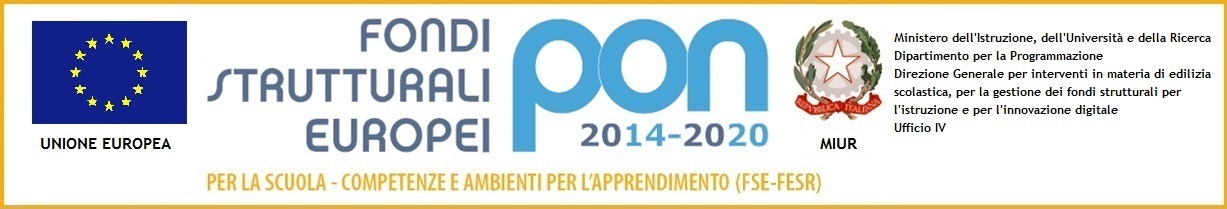 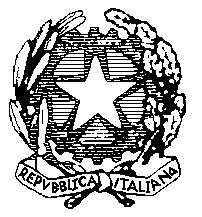 ISTITUTO COMPRENSIVO “Card. Agostino Casaroli”Scuola dell’Infanzia, Primaria e Secondaria di 1°grado Comuni di Castel San Giovanni e Sarmato (PC)Via Verdi,6 – 29015 Castel San Giovanni (PC) Telefono 0523 842788 Fax 0523 882247e-mail : pcic81700c@istruzione.it 	PEC : pcic81700c@pec.istruzione.itCodice fiscale 80011290337 CIRC. INT. n. 14/docenti					Castel S. Giovanni, 7 novembre 2019Ai componenti gruppo di lavoro “Continuità e didattica per competenze”:-Brocadello Marianna-Larice Elisa-Lenzi Elisa-Gallerati Emanuela-Marazzi Gabriella-Mitidieri Angela Katia-Moroni Paola-Ausani Donatella-Bongiorni Maria Cristina-Chiesa Angela-Paratici RobertaOggetto: Convocazione gruppo di lavoro “Continuità e didattica per competenze”Si comunica che i docenti componenti il gruppo di lavoro “Continuità e Didattica per competenze” sono convocati in data:-27 novembre 2019 dalle ore 17 alle 18.30-11 dicembre 2019 dalle 17 alle 18.30presso la scuola primaria “Tina Pesaro”.Per il primo incontro i docenti dovranno portare al tavolo di lavoro proposte di attività relative alla didattica per competenze ed al tema della continuità orizzontale (per classi parallele) e verticale (dalla scuola dell’infanzia alla secondaria di II grado) .                                                                                              IL DIRIGENTE SCOLASTICO 									  Dott.ssa Maria Cristina Angeleri